Colegio san Fernando College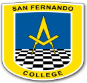 Dpto. de ArtesProfesor: Luis David Contreras Moreno.Educación TecnológicaBuen día queridos estudiantes, esta semana trabajarás con menú insertar, usando la herramienta imágenes prediseñadas de la siguiente forma:Debes ir a barra de menú  y hacer clic en insertar, luego mueves el pulsor a herramienta imágenes prediseñadas.Aparece una ventana con la palabra buscar, en ese campo escribes por ejemplo, auto.Haces clic en la imagen y automáticamente aparece pegado en tu archivo.Puedes escribir balón, flor, perro, etc y pegar diferentes imágenes.Las imágenes pegadas en el archivo las puedes ampliar, achicar o mover como quieras.Por ahora solo debes explorar con el menú INSERTAR y la herramienta IMÁGENES PREDISEÑADAS.La idea es reconocer las imágenes prediseñadas que tiene tu computador.-Espero que te diviertas con este trabajo y no olvides guardarlo en un pendrive, nos vemos pronto.Nombre Docente:  Luis David Contreras Moreno Guía N° 7Título de guía: menú inicio, copiar pegar.Objetivo de Aprendizaje: OA 5 : Usar software para comunicar ideasNombre EstudianteCurso: 3° A-B-C